Use this template to plan an overview or summary of the teaching, learning and assessment for a year level in the Australian Curriculum: English. For planning advice, refer to the Planning for teaching, learning and assessment document available on the Planning tab for each learning area at www.qcaa.qld.edu.au/p-10/aciq/version-9/learning-areas.How to use this template: Type information into the fields (yellow shading). When the plan is complete, delete the highlighted instructions (blue shading). To do so, select the instruction text, click the Home tab > Styles dropdown > Clear All/Clear Formatting > text will revert to Normal style and you can delete the text.Note: Insert/delete rows/columns, as required, to provide an overview of the teaching, learning and assessment sequence across the year level.Note: Adjust the table to reflect the number of units you will offer.Highlight the aspects of the achievement standard that will be assessed within each unit.Note: Adjust the table to reflect the number of units you will offer. Check or uncheck the columns as appropriate for each unit.Note: Adjust the table to reflect the number of units you will offer. Check or uncheck the columns as appropriate for each unit. © State of Queensland (QCAA) 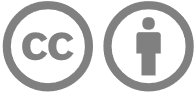 Licence: https://creativecommons.org/licenses/by/4.0 | Copyright notice: www.qcaa.qld.edu.au/copyright — lists the full terms and conditions, which specify certain exceptions to the licence. | Attribution (include the link): © State of Queensland (QCAA)  www.qcaa.qld.edu.au/copyright.Unless otherwise indicated material from the Australian Curriculum is © ACARA 2010–present, licensed under CC BY 4.0. For the latest information and additional terms of use, please check the Australian Curriculum website and its copyright notice. 
Curriculum and assessment planLevel descriptionContext and cohort considerations (if applicable) The English curriculum is built around the 3 interrelated strands of Language, Literature and Literacy. Teaching and learning programs should balance and integrate all 3 strands. Together, the 3 strands focus on developing students’ knowledge, understanding and skills in listening, reading, viewing, speaking, writing and creating. Learning in English is recursive and cumulative, building on concepts, skills and processes developed in earlier years.In Year 10, students interact with others and experience learning in familiar and unfamiliar contexts, including local or global community and vocational contexts.Students engage with a variety of texts for enjoyment. They analyse, interpret, evaluate, discuss, create and perform a wide range of texts. Texts may include various types of media texts including film, digital and online texts, novels, non-fiction, poetry, dramatic performances and multimodal texts. Themes and issues may involve levels of abstraction, higher order reasoning and intertextual references. Students develop a critical understanding of how texts, language, and visual and audio features are influenced by context.The range of literary texts for Foundation to Year 10 comprises the oral narrative traditions and literature of First Nations Australians, and classic and contemporary literature from wide-ranging Australian and world authors, including texts from and about Asia.Literary texts that support and extend students in Year 10 as independent readers may be drawn from a range of genres. They may involve complex, challenging plot sequences and hybrid structures that may serve multiple purposes. These texts may explore themes of human experience and cultural significance, interpersonal relationships, and ethical and global dilemmas in real-world and fictional settings. They may represent a variety of perspectives. Informative texts may represent a synthesis of technical and abstract information (from credible or verifiable sources) about specialised topics and concepts. Language features may include successive complex sentences with embedded clauses, a high proportion of unfamiliar and technical vocabulary, figurative and rhetorical language, and/or dense information supported by various types of images and graphics.Year 10 students create a range of texts whose purposes may be aesthetic, imaginative, reflective, informative, persuasive, analytical and/or critical; for example, narratives, arguments that include analytical expositions and discussions, analysis and responses that include personal reflections, reviews and critical responses for a range of audiences.Describe the context and cohort. Consider the following to make informed professional decisions during the planning process:relevant student data and information, e.g. achievement dataavailable resources, e.g. timetablingschool and sector priorities.Unit 1 — Unit 2 — Unit 3 — Unit 4 — Duration: Duration: Duration: Duration: Unit 1Unit 1Unit 2 Unit 2 Unit 3Unit 3Unit 4Unit 4Assessment — TimingAssessment — TimingAssessment — TimingAssessment — Timing AssessmentAchievement standardBy the end of Year 10, students interact with others, and listen to and create spoken and multimodal texts including literary texts. With a range of purposes and for audiences, they discuss ideas and responses to representations, making connections and providing substantiation. They select and experiment with text structures to organise and develop ideas. They select, vary and experiment with language features including rhetorical and literary devices, and experiment with multimodal features and features of voice.They read, view and comprehend a range of texts created to inform, influence and engage audiences. They analyse and evaluate representations of people, places, events and concepts, and how interpretations of these may be influenced by readers and viewers. They analyse the effects of text structures, and language features including literary devices, intertextual connections, and multimodal features, and their contribution to the aesthetic qualities of texts.They create written and multimodal texts, including literary texts, for a range of purposes and audiences, expressing ideas and representations, making connections and providing substantiation. They select and experiment with text structures to organise, develop and link ideas and representations. They select, vary and experiment with language features including literary devices, and experiment with multimodal features.By the end of Year 10, students interact with others, and listen to and create spoken and multimodal texts including literary texts. With a range of purposes and for audiences, they discuss ideas and responses to representations, making connections and providing substantiation. They select and experiment with text structures to organise and develop ideas. They select, vary and experiment with language features including rhetorical and literary devices, and experiment with multimodal features and features of voice.They read, view and comprehend a range of texts created to inform, influence and engage audiences. They analyse and evaluate representations of people, places, events and concepts, and how interpretations of these may be influenced by readers and viewers. They analyse the effects of text structures, and language features including literary devices, intertextual connections, and multimodal features, and their contribution to the aesthetic qualities of texts.They create written and multimodal texts, including literary texts, for a range of purposes and audiences, expressing ideas and representations, making connections and providing substantiation. They select and experiment with text structures to organise, develop and link ideas and representations. They select, vary and experiment with language features including literary devices, and experiment with multimodal features.By the end of Year 10, students interact with others, and listen to and create spoken and multimodal texts including literary texts. With a range of purposes and for audiences, they discuss ideas and responses to representations, making connections and providing substantiation. They select and experiment with text structures to organise and develop ideas. They select, vary and experiment with language features including rhetorical and literary devices, and experiment with multimodal features and features of voice.They read, view and comprehend a range of texts created to inform, influence and engage audiences. They analyse and evaluate representations of people, places, events and concepts, and how interpretations of these may be influenced by readers and viewers. They analyse the effects of text structures, and language features including literary devices, intertextual connections, and multimodal features, and their contribution to the aesthetic qualities of texts.They create written and multimodal texts, including literary texts, for a range of purposes and audiences, expressing ideas and representations, making connections and providing substantiation. They select and experiment with text structures to organise, develop and link ideas and representations. They select, vary and experiment with language features including literary devices, and experiment with multimodal features.By the end of Year 10, students interact with others, and listen to and create spoken and multimodal texts including literary texts. With a range of purposes and for audiences, they discuss ideas and responses to representations, making connections and providing substantiation. They select and experiment with text structures to organise and develop ideas. They select, vary and experiment with language features including rhetorical and literary devices, and experiment with multimodal features and features of voice.They read, view and comprehend a range of texts created to inform, influence and engage audiences. They analyse and evaluate representations of people, places, events and concepts, and how interpretations of these may be influenced by readers and viewers. They analyse the effects of text structures, and language features including literary devices, intertextual connections, and multimodal features, and their contribution to the aesthetic qualities of texts.They create written and multimodal texts, including literary texts, for a range of purposes and audiences, expressing ideas and representations, making connections and providing substantiation. They select and experiment with text structures to organise, develop and link ideas and representations. They select, vary and experiment with language features including literary devices, and experiment with multimodal features.By the end of Year 10, students interact with others, and listen to and create spoken and multimodal texts including literary texts. With a range of purposes and for audiences, they discuss ideas and responses to representations, making connections and providing substantiation. They select and experiment with text structures to organise and develop ideas. They select, vary and experiment with language features including rhetorical and literary devices, and experiment with multimodal features and features of voice.They read, view and comprehend a range of texts created to inform, influence and engage audiences. They analyse and evaluate representations of people, places, events and concepts, and how interpretations of these may be influenced by readers and viewers. They analyse the effects of text structures, and language features including literary devices, intertextual connections, and multimodal features, and their contribution to the aesthetic qualities of texts.They create written and multimodal texts, including literary texts, for a range of purposes and audiences, expressing ideas and representations, making connections and providing substantiation. They select and experiment with text structures to organise, develop and link ideas and representations. They select, vary and experiment with language features including literary devices, and experiment with multimodal features.By the end of Year 10, students interact with others, and listen to and create spoken and multimodal texts including literary texts. With a range of purposes and for audiences, they discuss ideas and responses to representations, making connections and providing substantiation. They select and experiment with text structures to organise and develop ideas. They select, vary and experiment with language features including rhetorical and literary devices, and experiment with multimodal features and features of voice.They read, view and comprehend a range of texts created to inform, influence and engage audiences. They analyse and evaluate representations of people, places, events and concepts, and how interpretations of these may be influenced by readers and viewers. They analyse the effects of text structures, and language features including literary devices, intertextual connections, and multimodal features, and their contribution to the aesthetic qualities of texts.They create written and multimodal texts, including literary texts, for a range of purposes and audiences, expressing ideas and representations, making connections and providing substantiation. They select and experiment with text structures to organise, develop and link ideas and representations. They select, vary and experiment with language features including literary devices, and experiment with multimodal features.By the end of Year 10, students interact with others, and listen to and create spoken and multimodal texts including literary texts. With a range of purposes and for audiences, they discuss ideas and responses to representations, making connections and providing substantiation. They select and experiment with text structures to organise and develop ideas. They select, vary and experiment with language features including rhetorical and literary devices, and experiment with multimodal features and features of voice.They read, view and comprehend a range of texts created to inform, influence and engage audiences. They analyse and evaluate representations of people, places, events and concepts, and how interpretations of these may be influenced by readers and viewers. They analyse the effects of text structures, and language features including literary devices, intertextual connections, and multimodal features, and their contribution to the aesthetic qualities of texts.They create written and multimodal texts, including literary texts, for a range of purposes and audiences, expressing ideas and representations, making connections and providing substantiation. They select and experiment with text structures to organise, develop and link ideas and representations. They select, vary and experiment with language features including literary devices, and experiment with multimodal features.By the end of Year 10, students interact with others, and listen to and create spoken and multimodal texts including literary texts. With a range of purposes and for audiences, they discuss ideas and responses to representations, making connections and providing substantiation. They select and experiment with text structures to organise and develop ideas. They select, vary and experiment with language features including rhetorical and literary devices, and experiment with multimodal features and features of voice.They read, view and comprehend a range of texts created to inform, influence and engage audiences. They analyse and evaluate representations of people, places, events and concepts, and how interpretations of these may be influenced by readers and viewers. They analyse the effects of text structures, and language features including literary devices, intertextual connections, and multimodal features, and their contribution to the aesthetic qualities of texts.They create written and multimodal texts, including literary texts, for a range of purposes and audiences, expressing ideas and representations, making connections and providing substantiation. They select and experiment with text structures to organise, develop and link ideas and representations. They select, vary and experiment with language features including literary devices, and experiment with multimodal features.ModerationContent descriptionsUnitsUnitsUnitsUnitsContent descriptionsUnitsUnitsUnitsUnitsContent descriptionsUnitsUnitsUnitsUnitsLanguage1234Literature1234Literacy 12344Language for interacting with othersunderstand how language can have inclusive and exclusive social effects, and can empower or disempower peopleAC9E10LA01Literature and contextsanalyse representations of individuals, groups and places and evaluate how they reflect their context in literary texts by First Nations Australian, and wide-ranging Australian and world authorsAC9E10LE01Texts in contextanalyse and evaluate how people, places, events and concepts are represented in texts and reflect contextsAC9E10LY01understand that language used to evaluate, implicitly or explicitly reveals an individual's valuesAC9E10LA02Engaging with and responding to literaturereflect on and extend others’ interpretations of and responses to literatureAC9E10LE02Interacting with otherslisten to spoken texts and explain the purposes and effects of text structures and language features, and use interaction skills to discuss and present an opinion about these textsAC9E10LY02Text structure and organisationanalyse text structures and language features and evaluate their effectiveness in achieving their purposeAC9E10LA03analyse how the aesthetic qualities associated with text structures, language features, literary devices and visual features, and the context in which these texts are experienced, influence audience responseAC9E10LE03Analysing, interpreting and evaluatinganalyse and evaluate how language features are used to implicitly or explicitly represent values, beliefs and attitudesAC9E10LY03understand how paragraph structure can be varied to create cohesion, and paragraphs and images can be integrated for different purposesAC9E10LA04evaluate the social, moral or ethical positions represented in literatureAC9E10LE04analyse and evaluate how authors organise ideas in texts to achieve a purposeAC9E10LY04Language for expressing and developing ideasanalyse and evaluate the effectiveness of particular sentence structures to express and craft ideasAC9E10LA05Examining literatureanalyse how text structure, language features, literary devices and intertextual connections shape interpretations of textsAC9E10LE05integrate comprehension strategies such as visualising, predicting, connecting, summarising, monitoring, questioning and inferring to analyse and interpret complex and abstract ideasAC9E10LY05analyse how meaning and style are achieved through syntaxAC9E10LA06compare and evaluate how “voice” as a literary device is used in different types of texts, such as poetry, novels and film, to evoke emotional responsesAC9E10LE06Creating textsplan, create, edit and publish written and multimodal texts, organising, expanding and developing ideas through experimenting with text structures, language features, literary devices and multimodal features for specific purposes and audiences in ways that may be imaginative, reflective, informative, persuasive, analytical and/or criticalAC9E10LY06evaluate the features of still and moving images, and the effects of those choices on representationsAC9E10LA07analyse and evaluate the aesthetic qualities of textsAC9E10LE07plan, create, rehearse and deliver spoken and multimodal presentations by experimenting with rhetorical devices, and the organisation and development of ideas, to engage audiences for different purposes in ways that may be imaginative, reflective, informative, persuasive, analytical and/or criticalAC9E10LY07use an expanded technical and academic vocabulary for precision when writing academic textsAC9E10LA08Word knowledge
use knowledge of the spelling system to spell words and to manipulate standard spelling for particular effectsAC9E10LY08understand how authors use and experiment with punctuationAC9E10LA09General capabilitiesUnitsUnitsUnitsUnitsCross-curriculum prioritiesUnitsUnitsUnitsUnits12341234Critical and creative thinking Aboriginal and Torres Strait Islander histories and culturesDigital literacy Asia and Australia’s engagement with AsiaEthical understandingSustainabilityIntercultural understandingLiteracy NumeracyPersonal and social capability